Single AssessmentDecision & Further Action Stage – Referral Record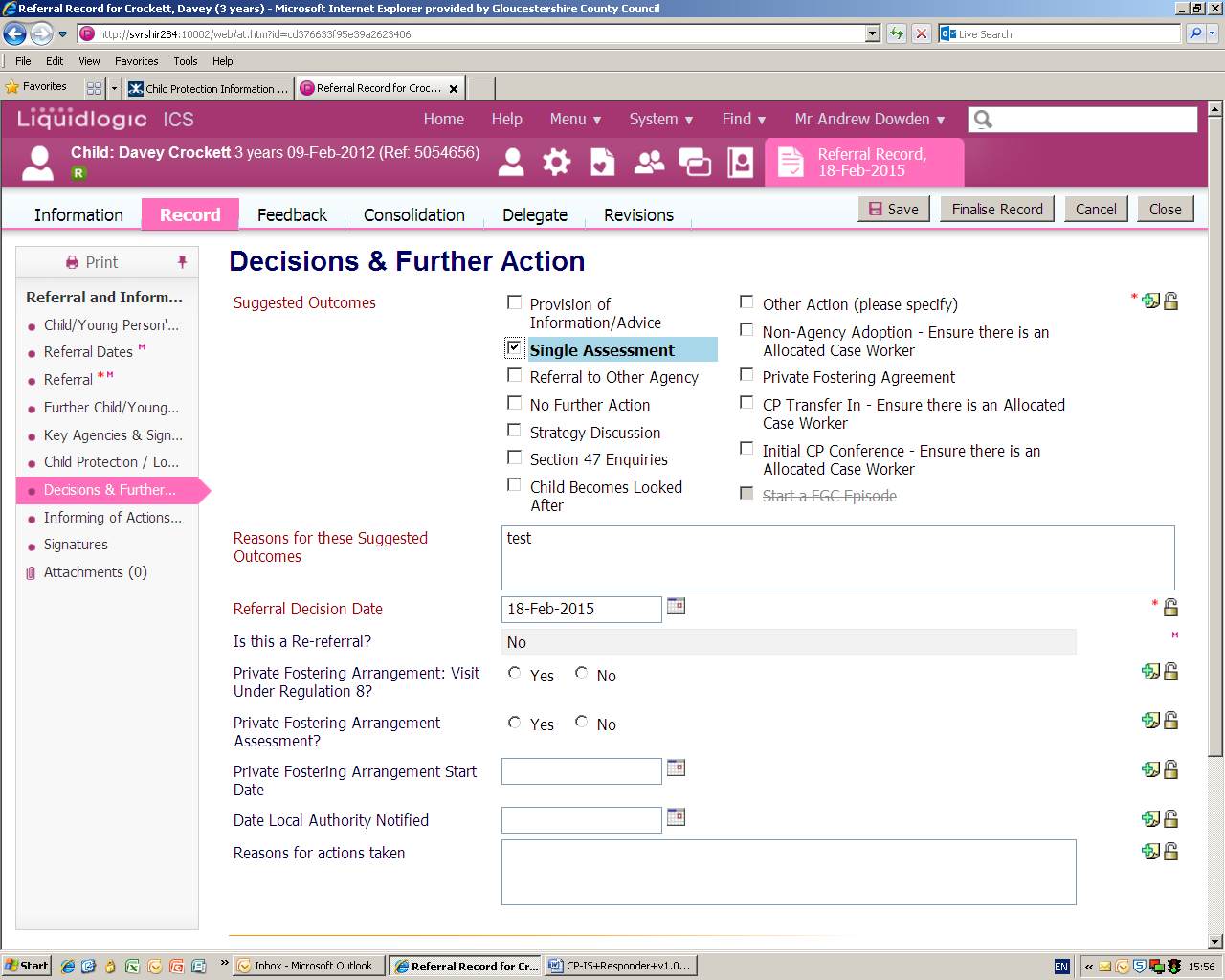 Single Assessment (C & F Assessment)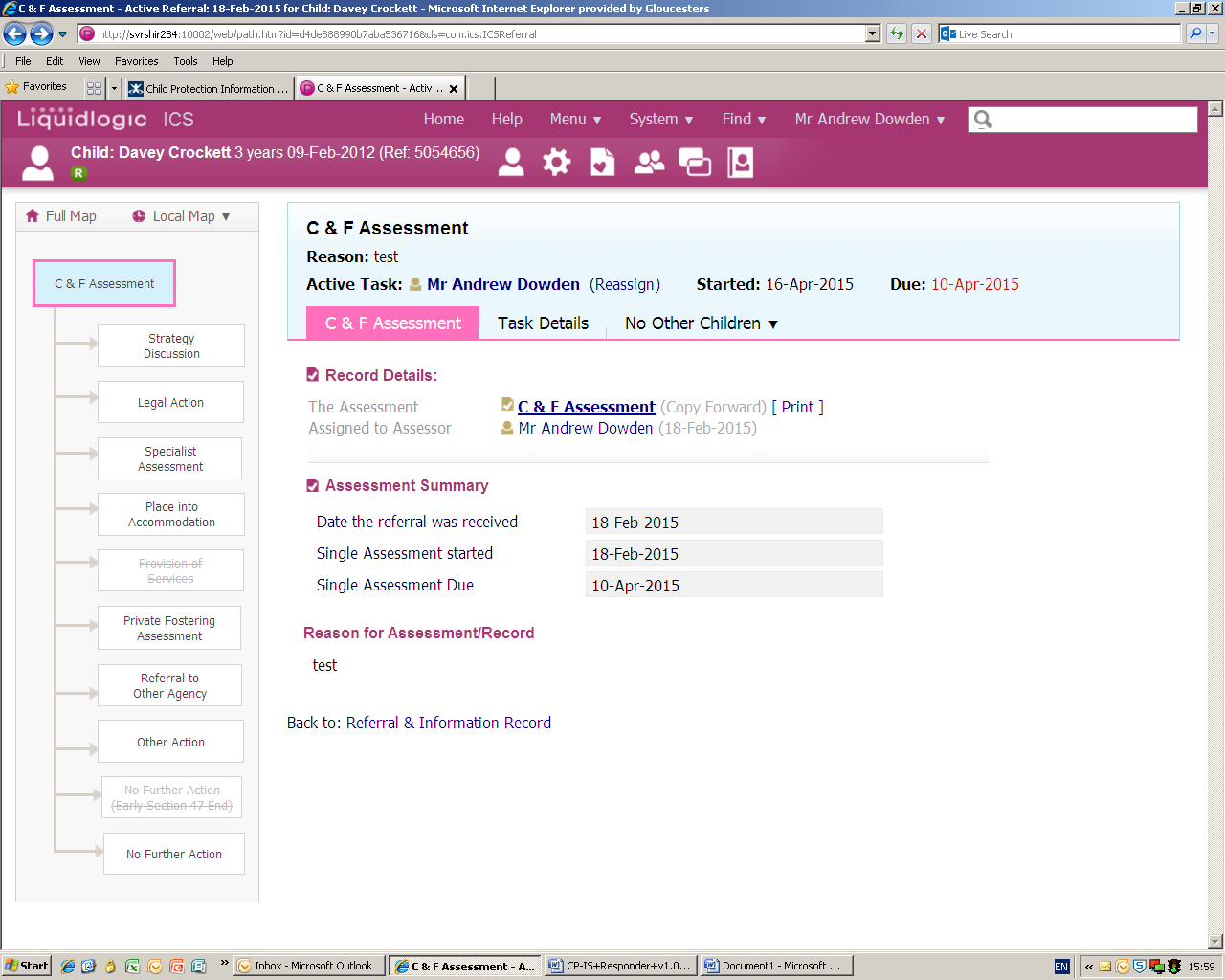 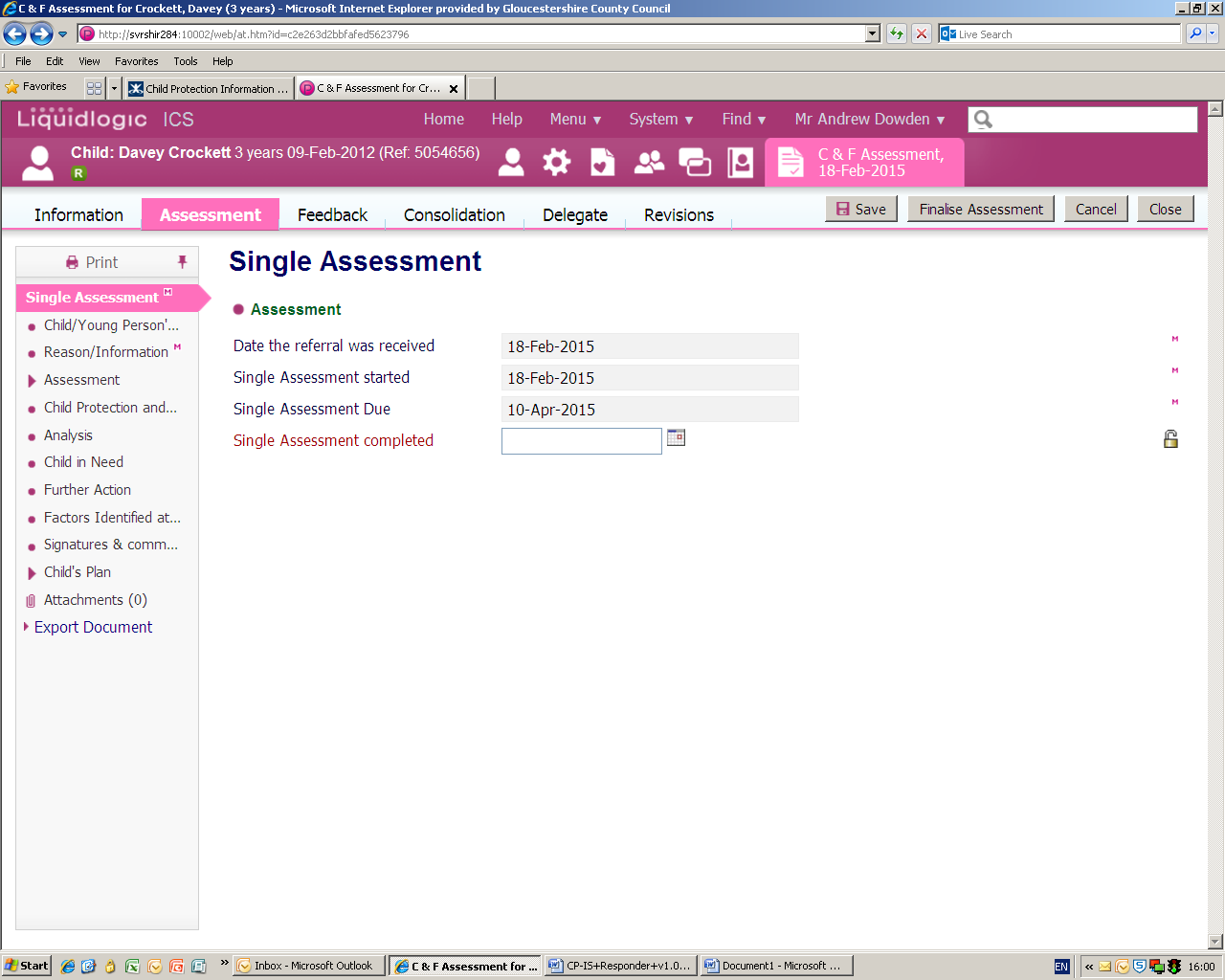 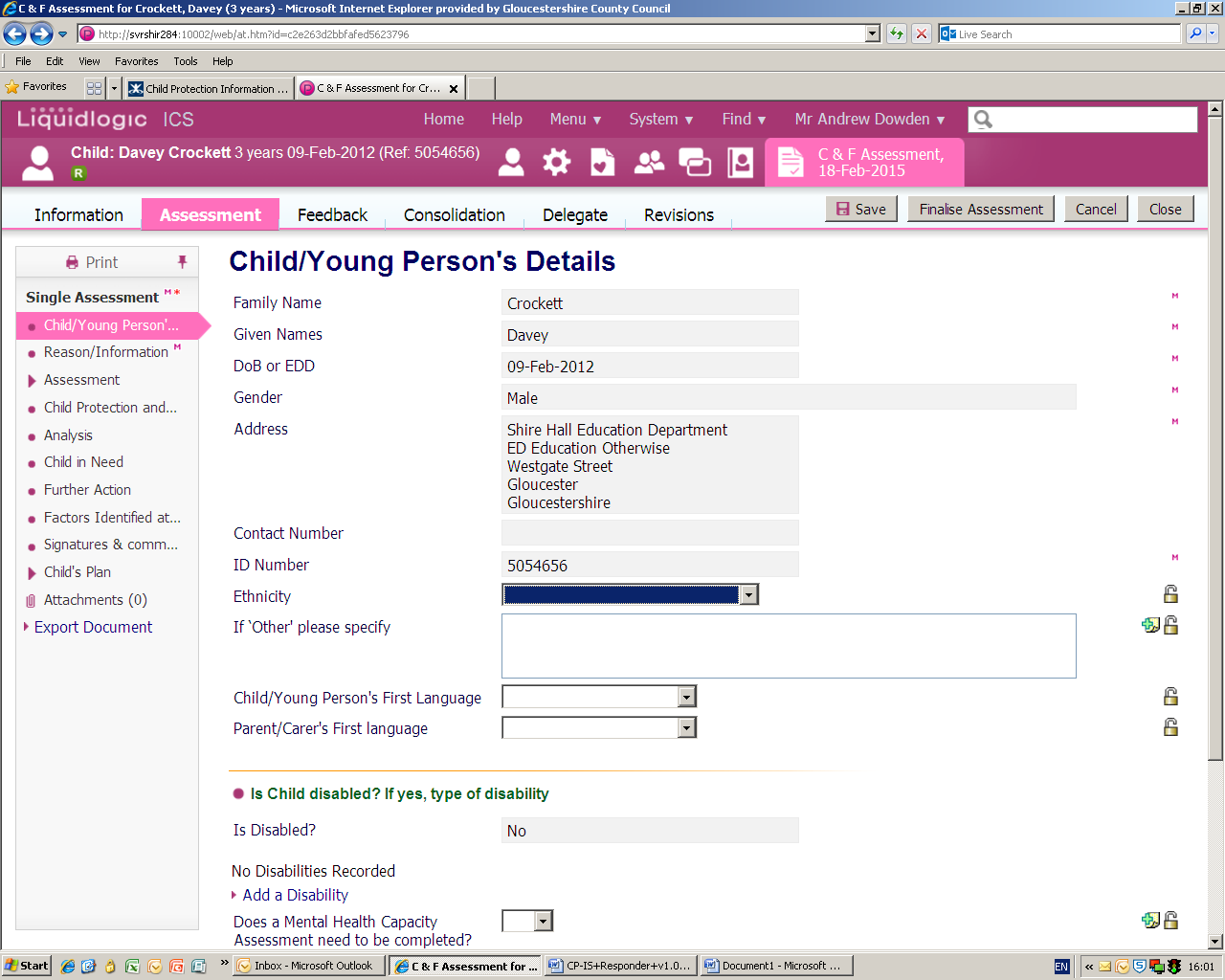 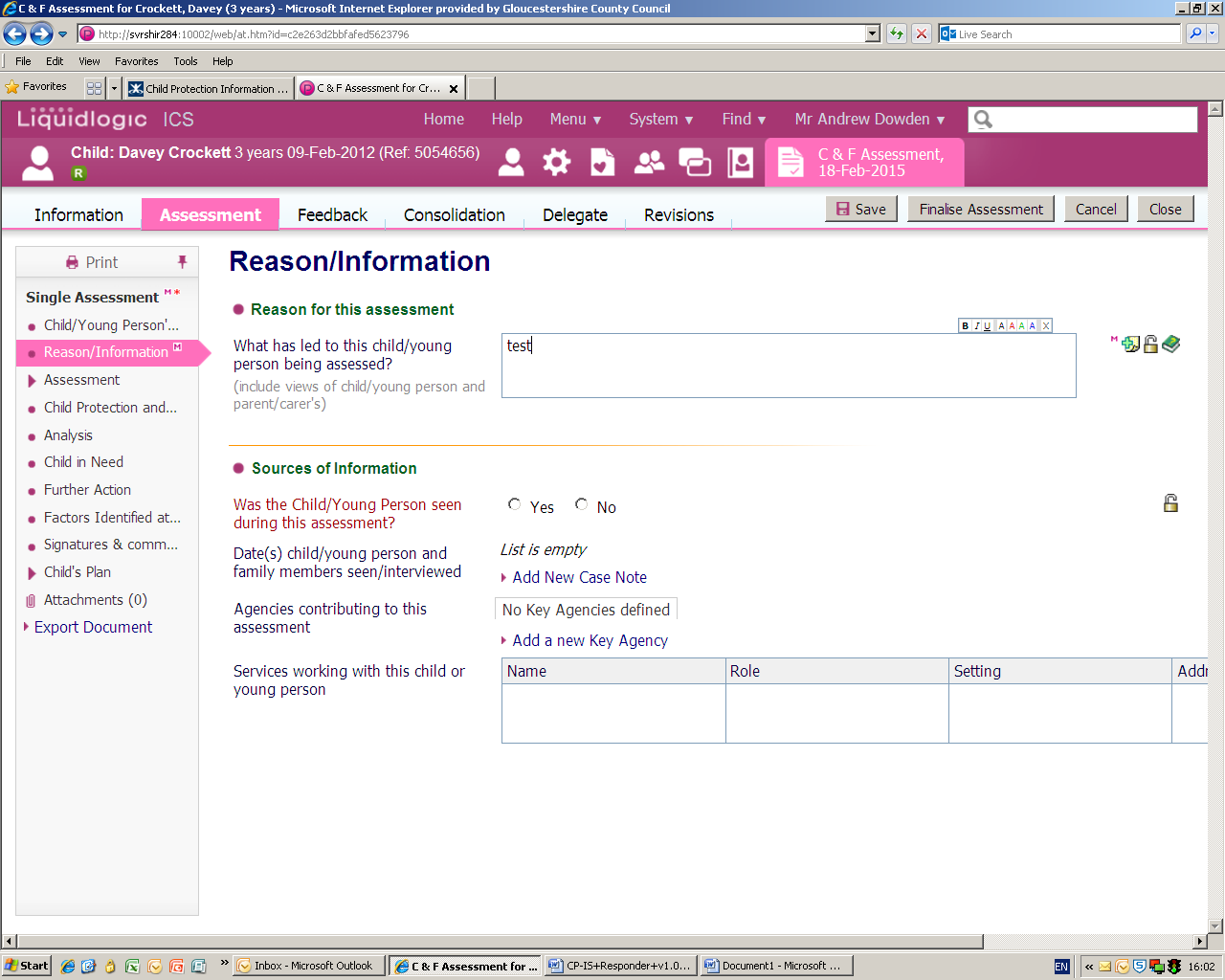 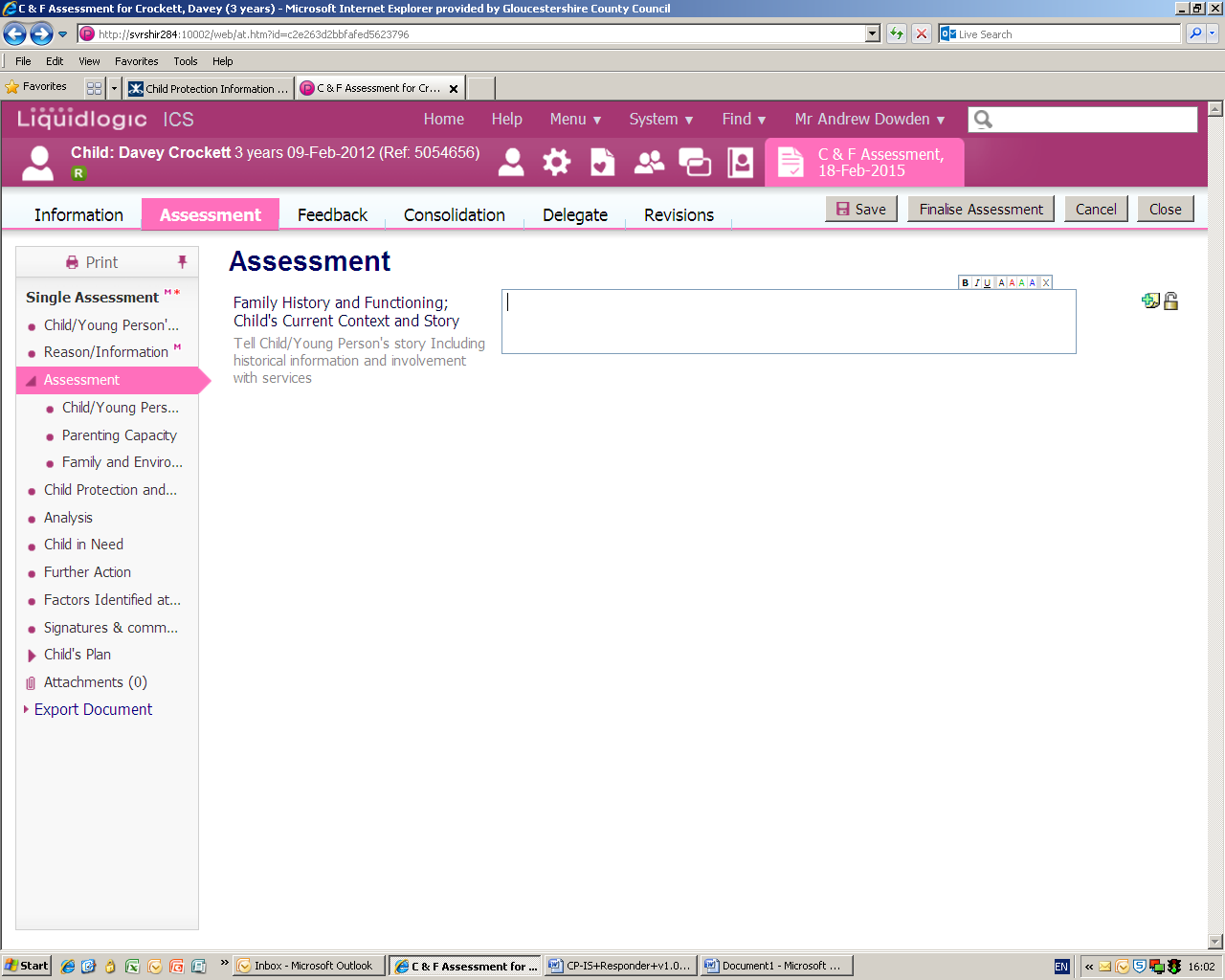 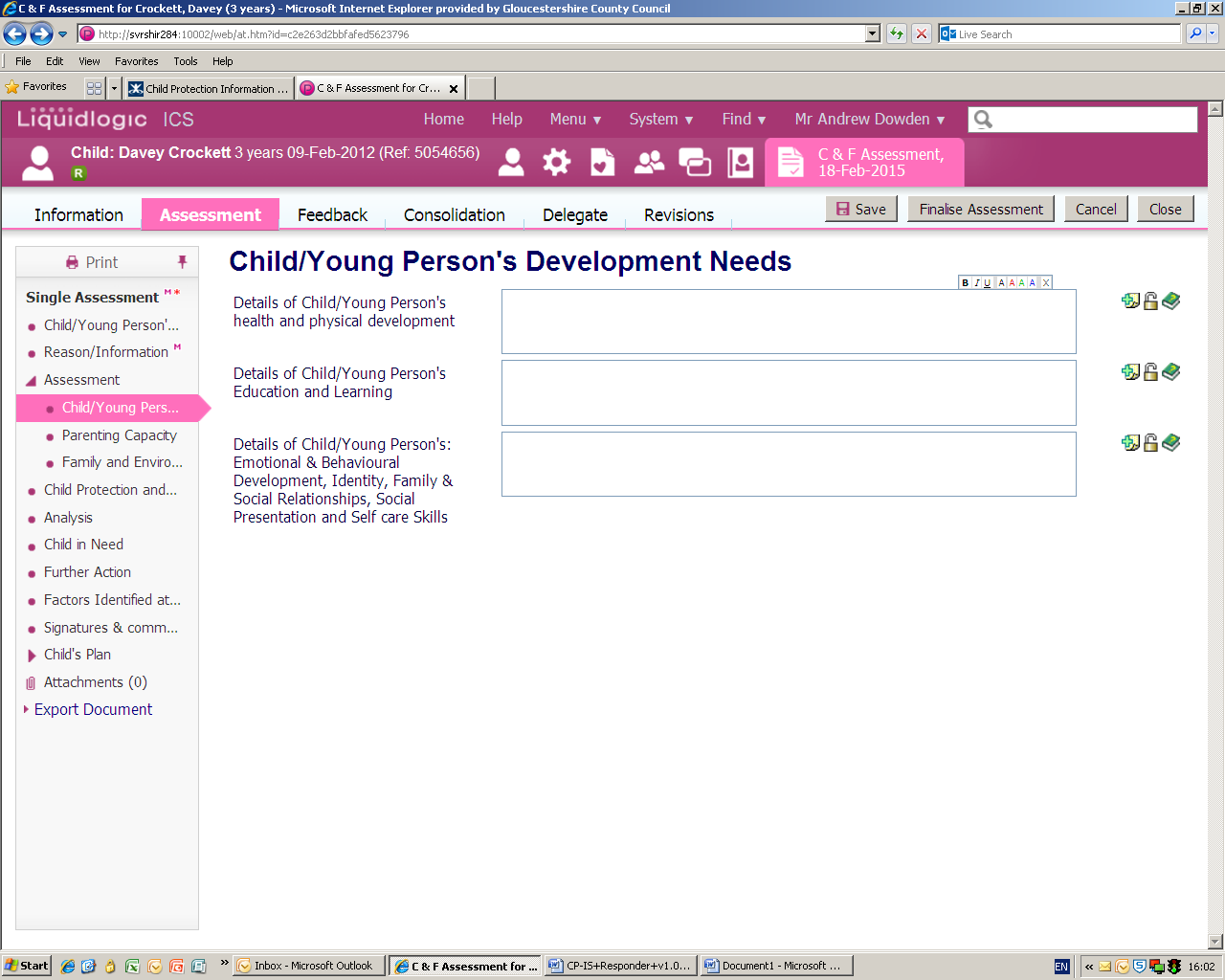 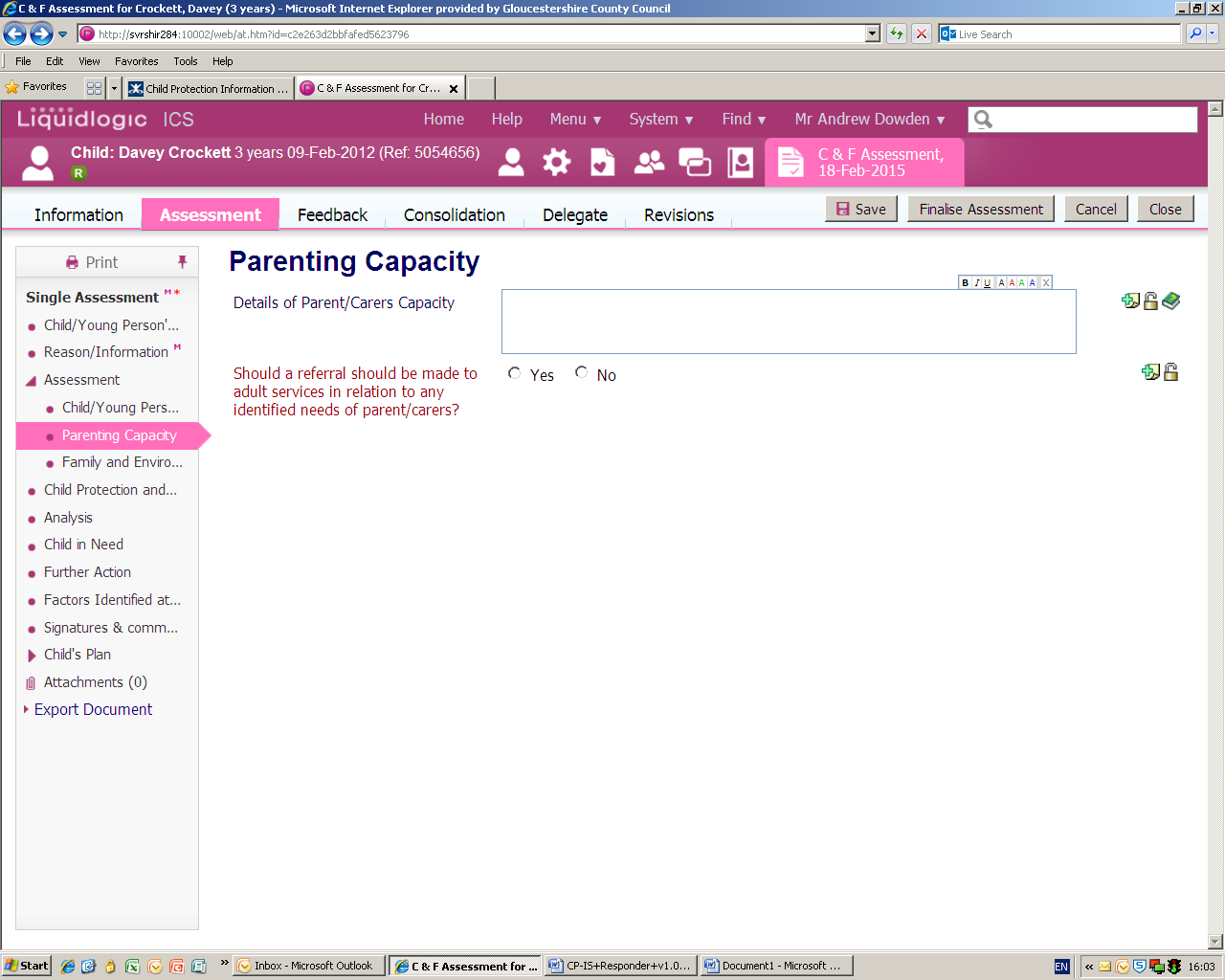 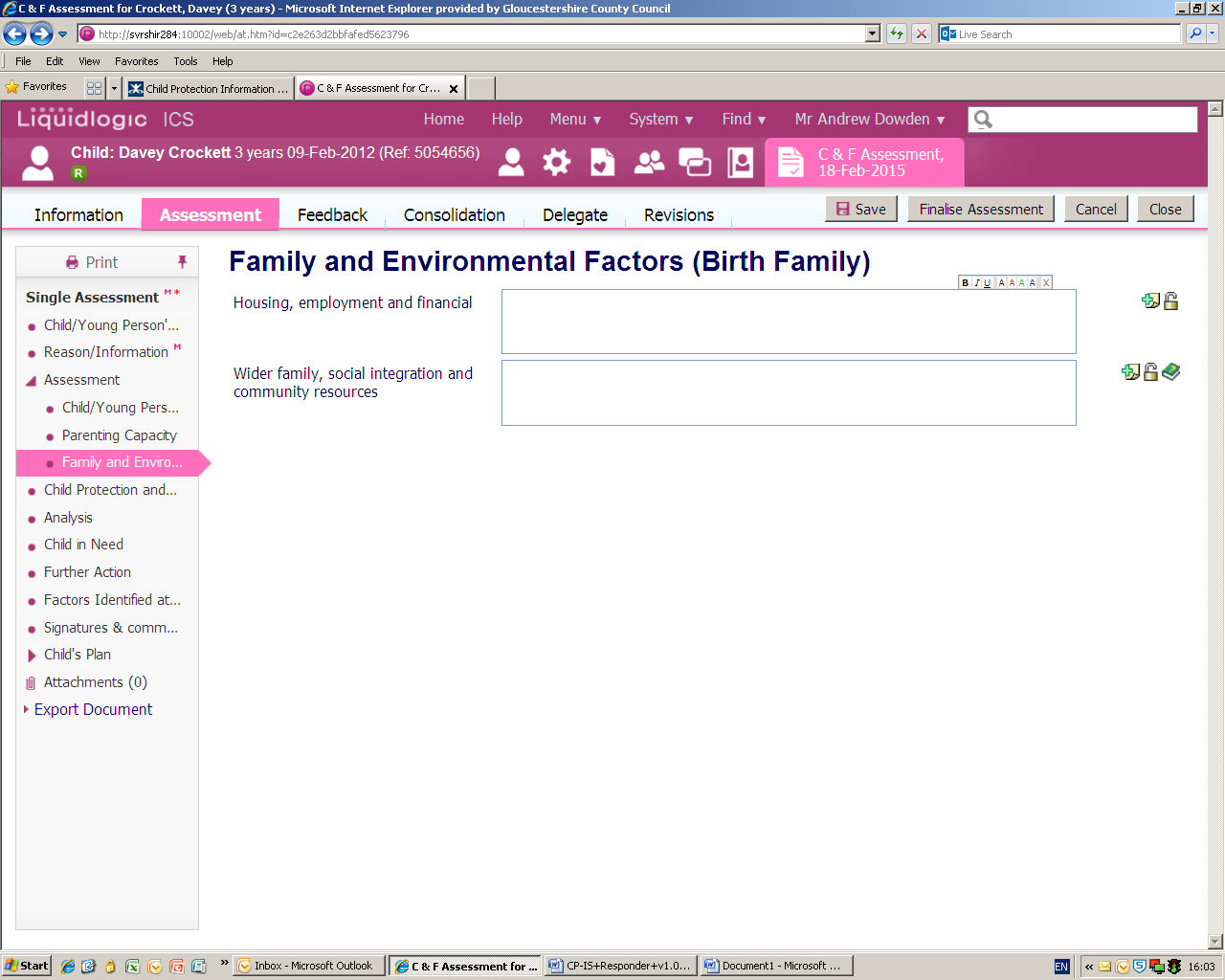 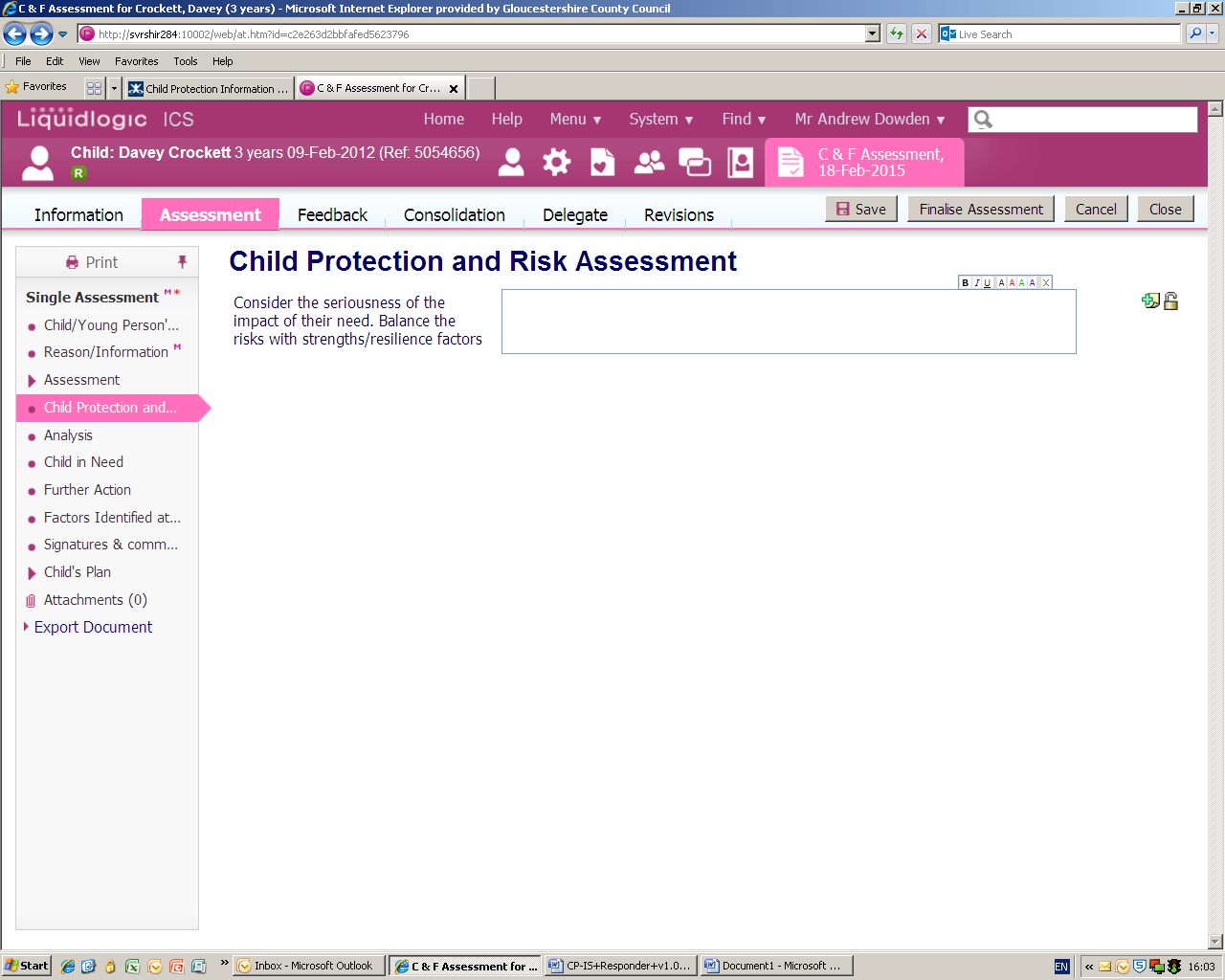 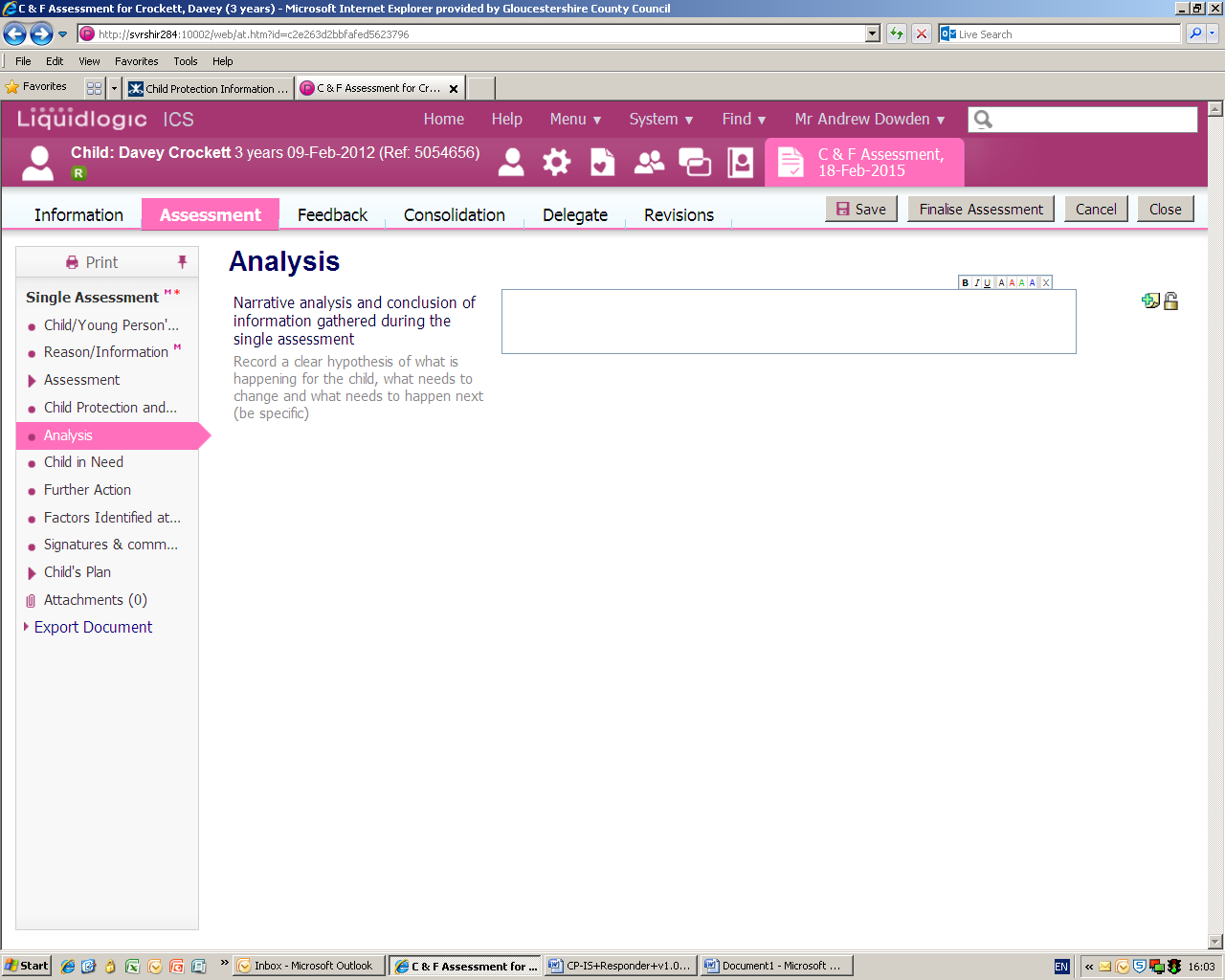 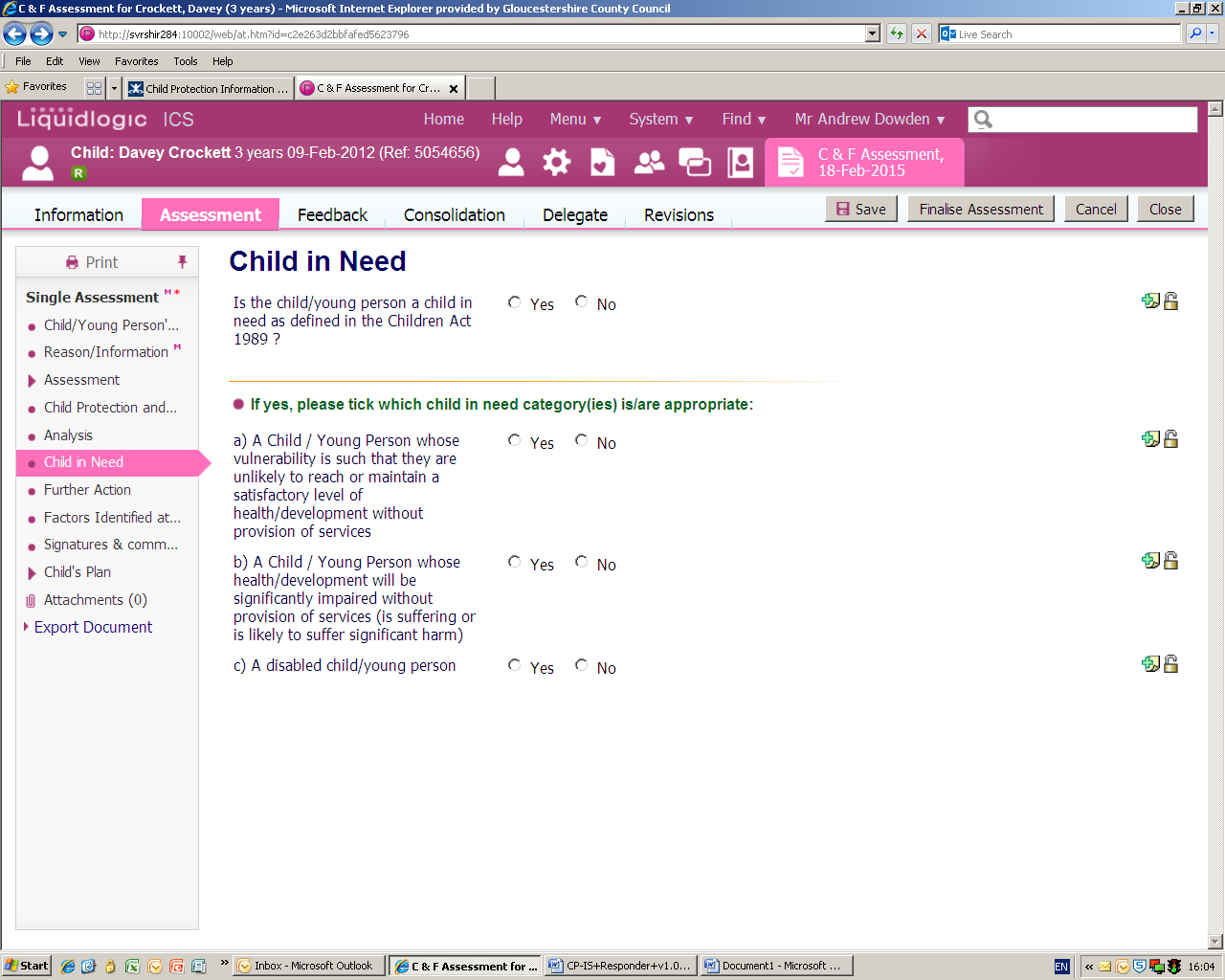 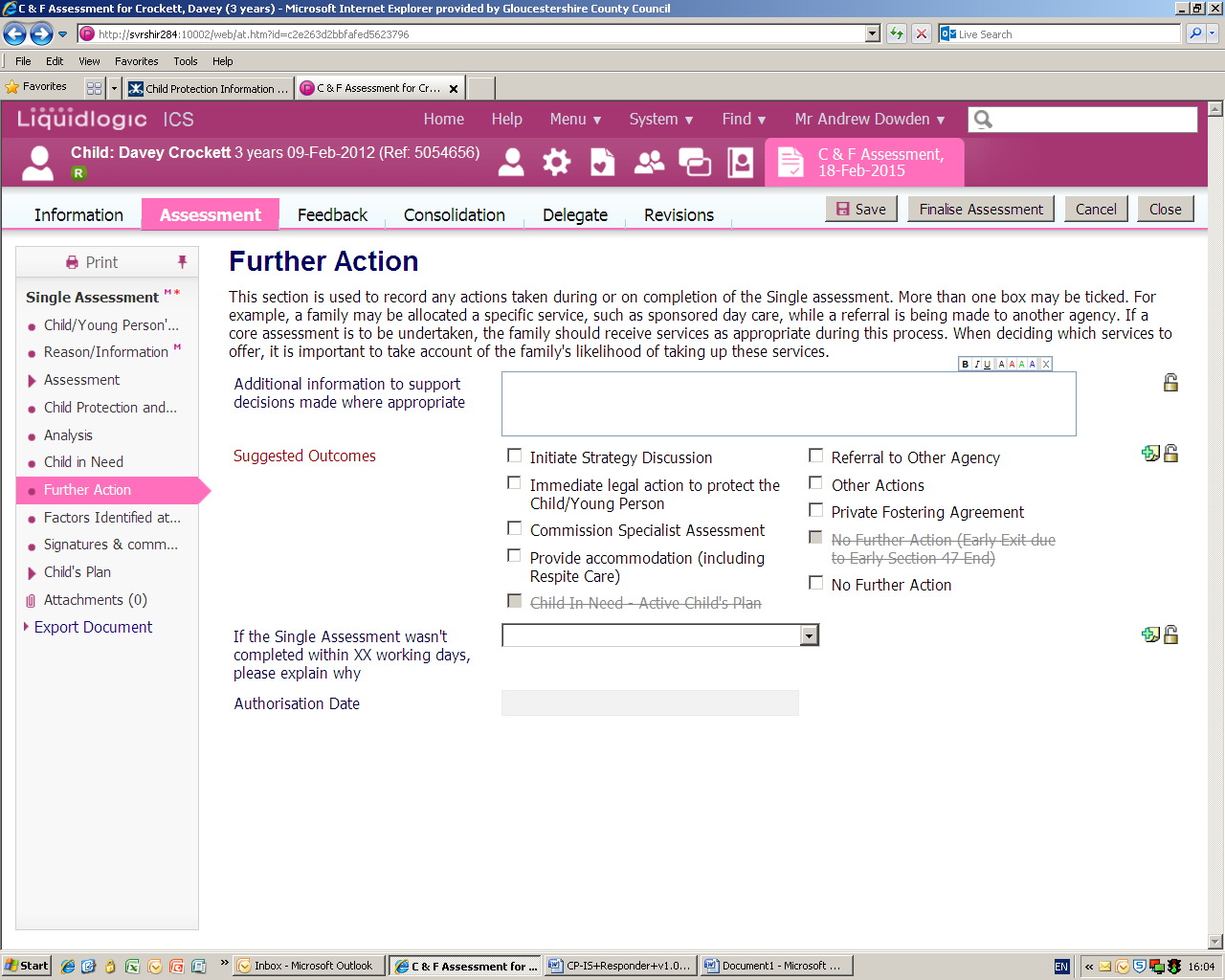 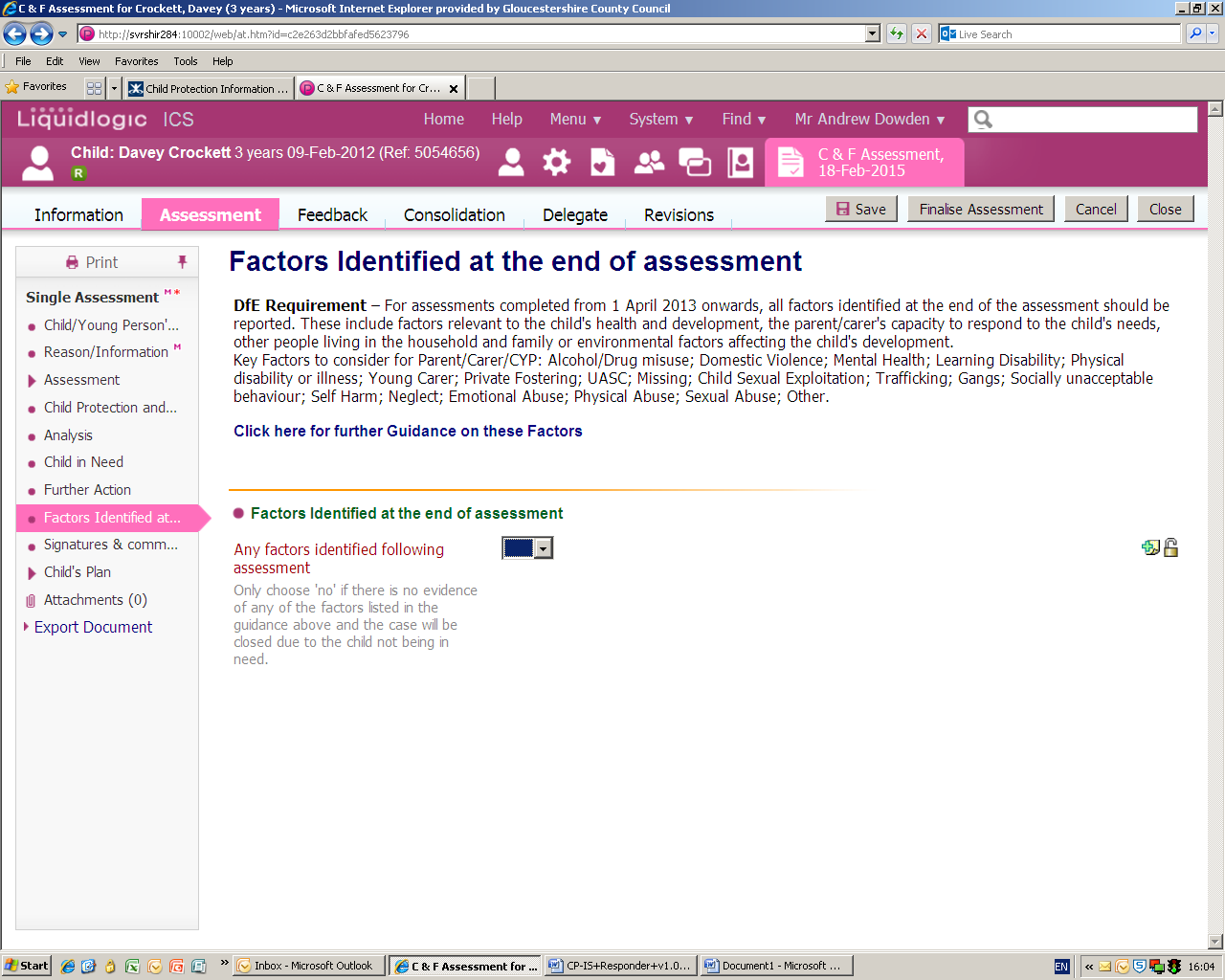 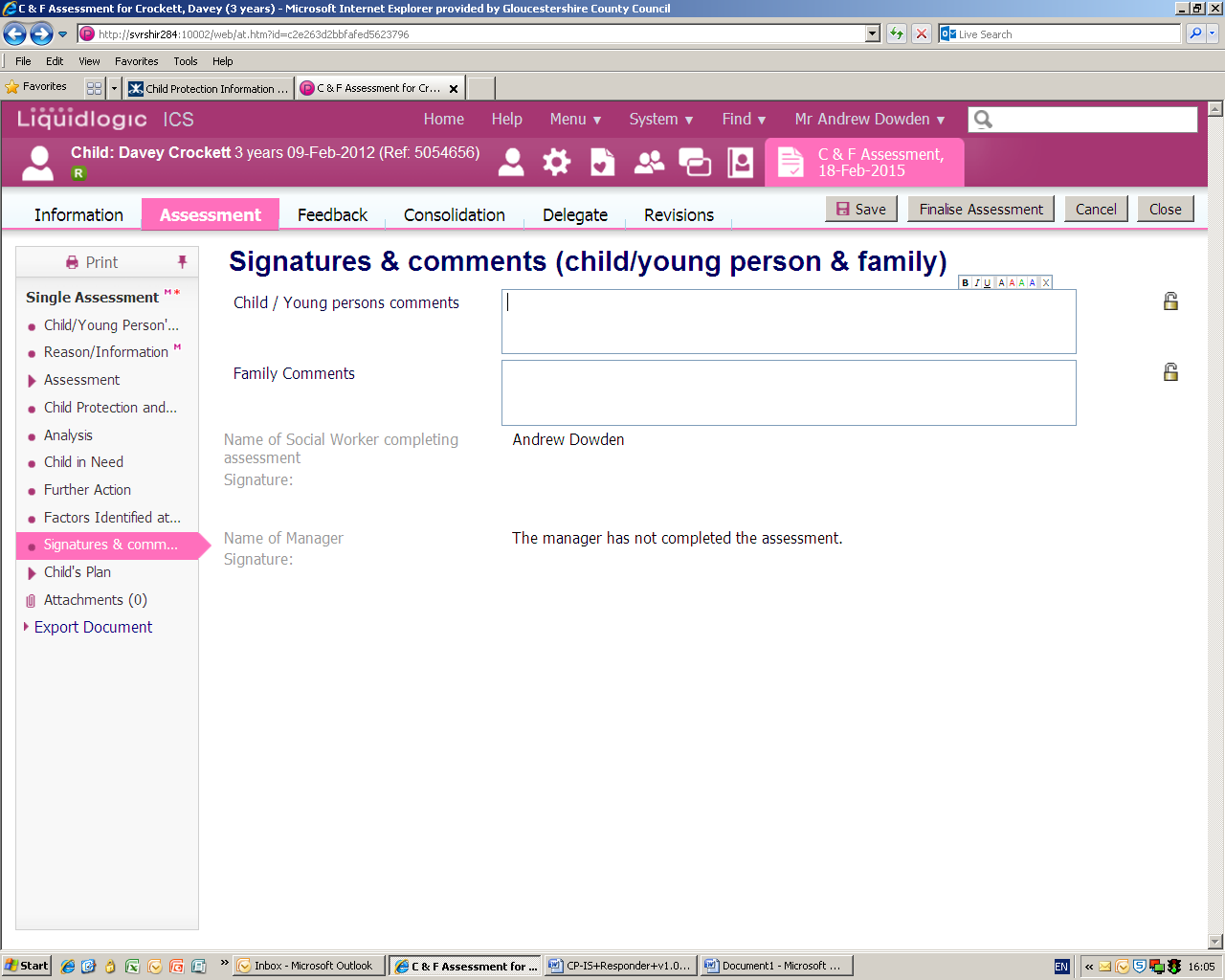 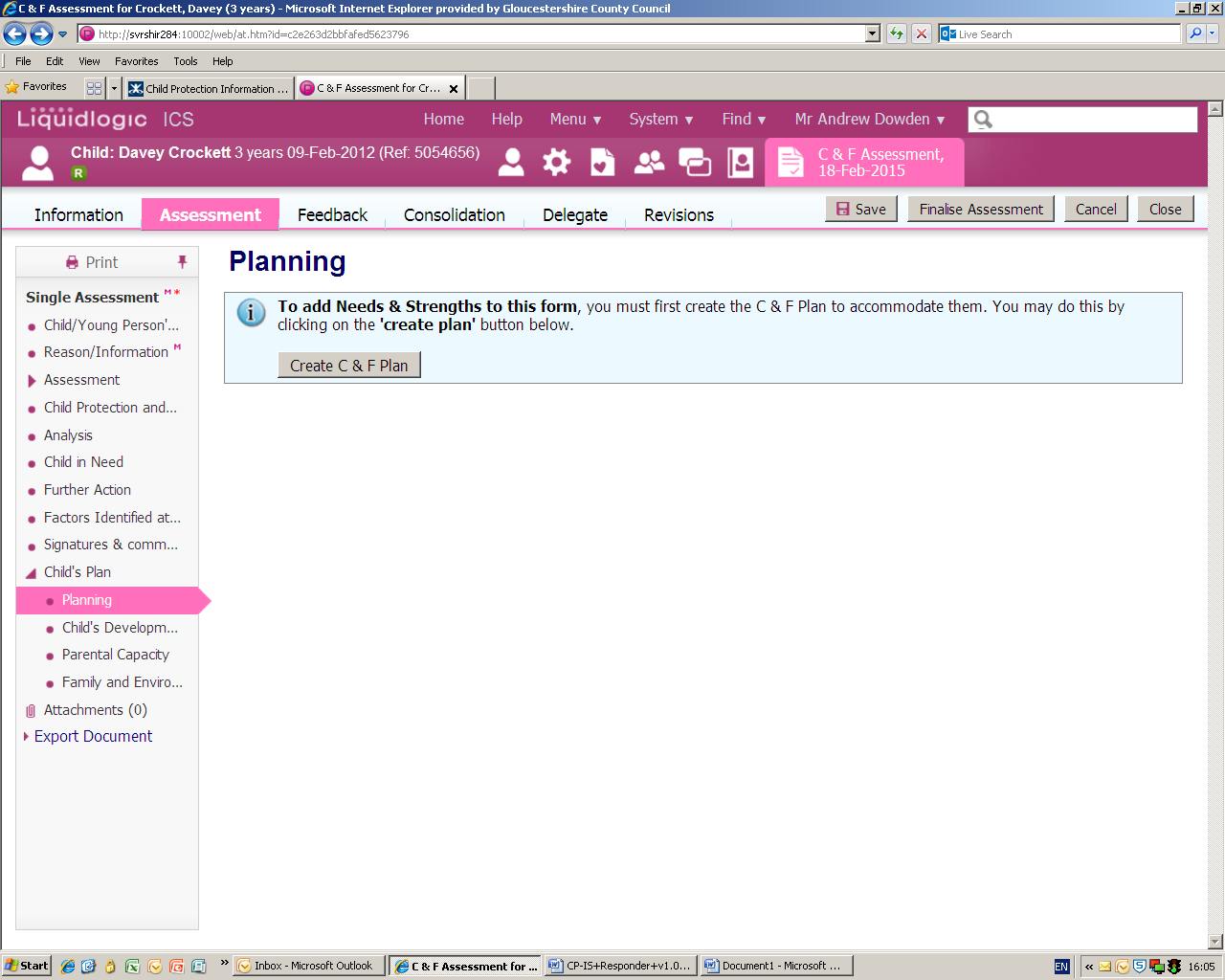 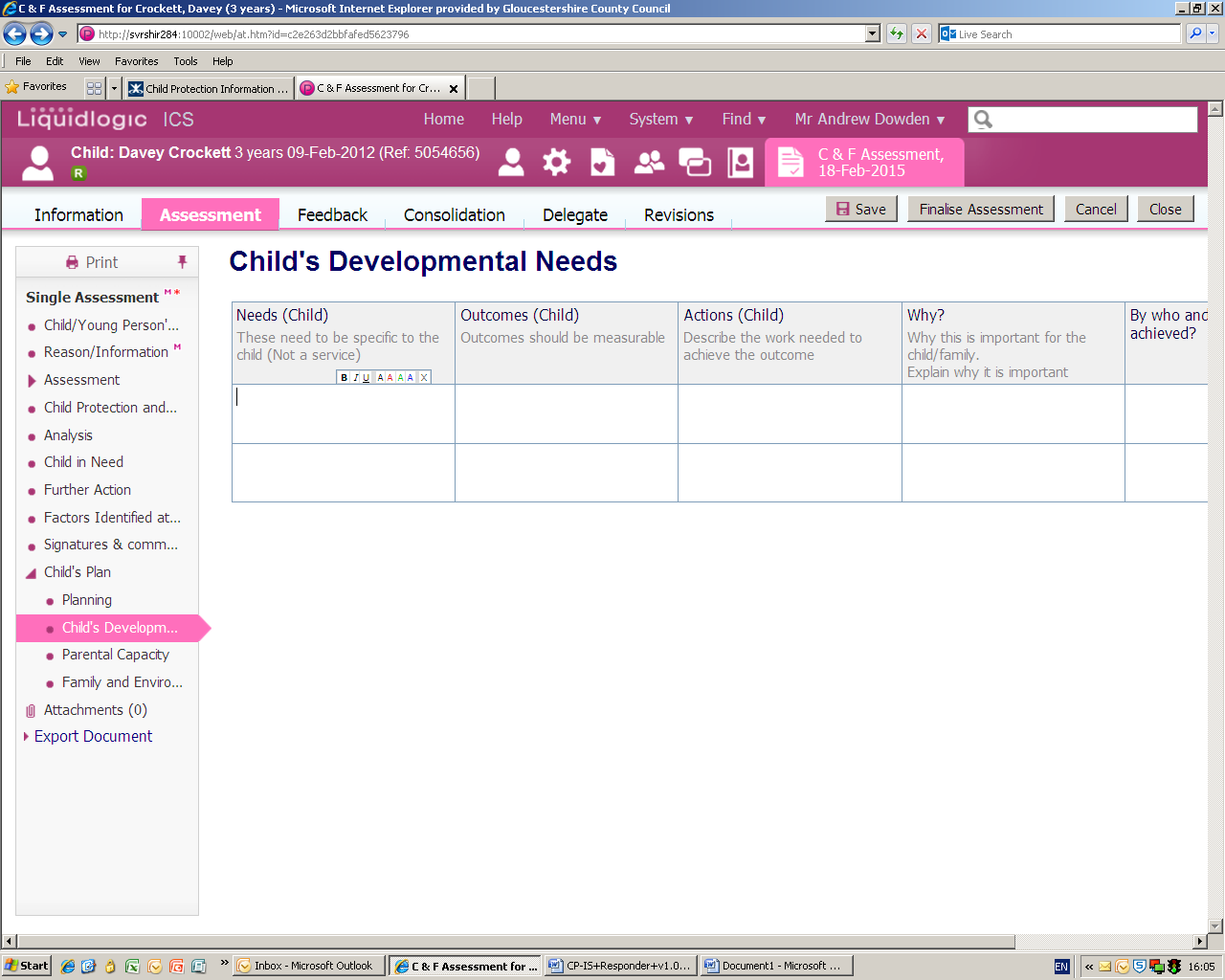 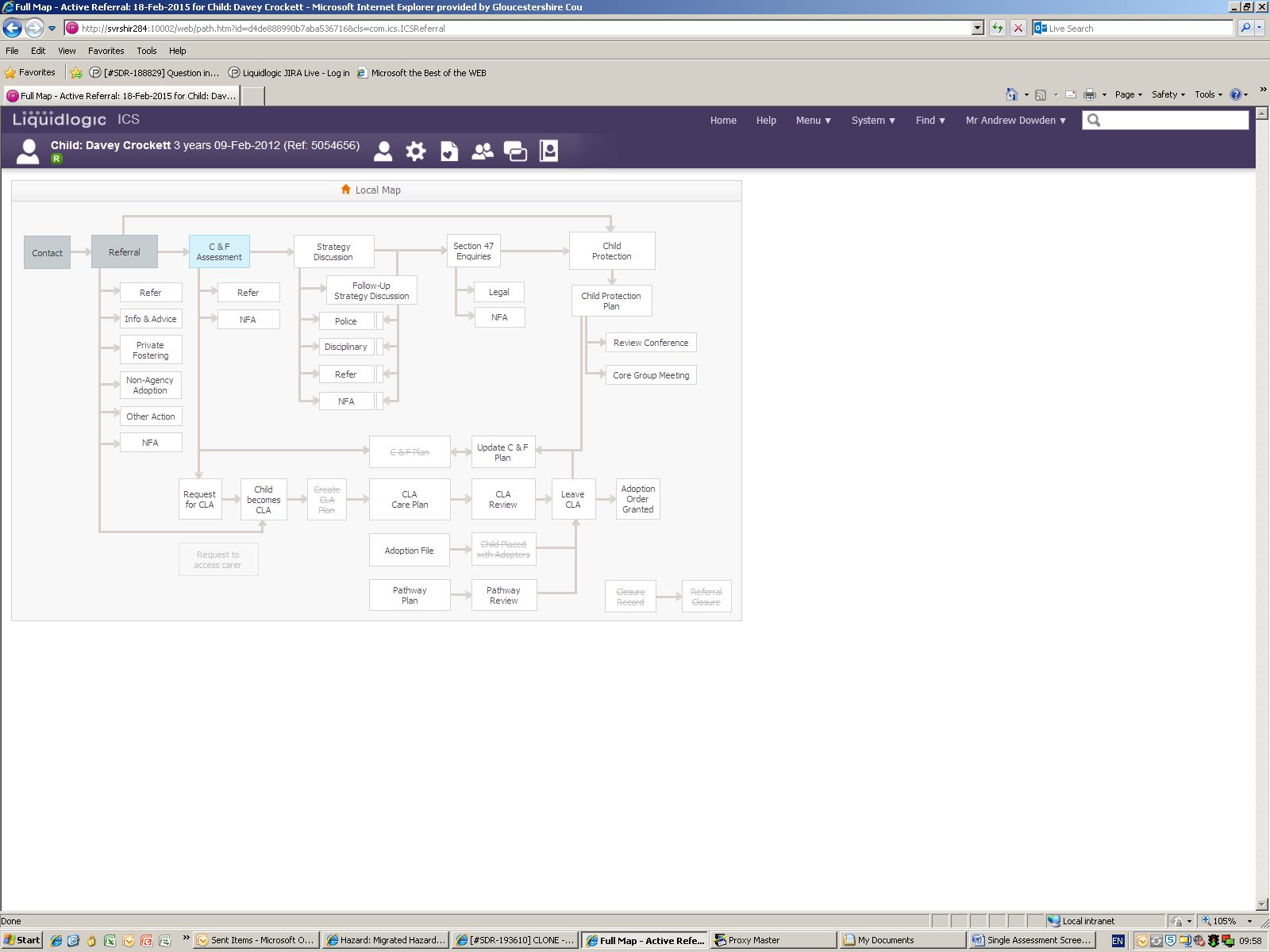 